Hi, friends２  Lesson５「友だちを旅行にさそおう」　５－A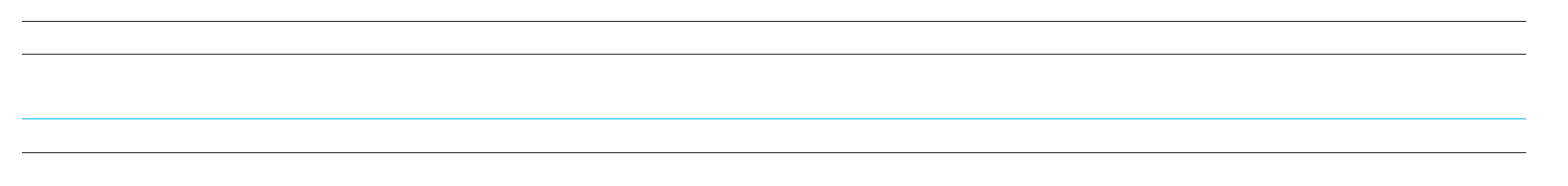 JapanAmericaChinaHi, friends２  Lesson５「友だちを旅行にさそおう」　 ５－B IndiaBrazilFranceHi, friends２  Lesson５「友だちを旅行にさそおう」　５－C SpainEgyptAustraliaHi, friends２  Lesson６「一日の生活を紹介しよう」　６－Aget upgo to bedgo to schoolHi, friends２  Lesson６「一日の生活を紹介しよう」　６－ＢI get up at seven.I go to school at eight.I go to bed at ten.Hi, friends２  Lesson８「夢宣言をしよう」　　　　　８－AI want to be a singer.I want to be a doctor.I want to be a pilot.